DEPARTMENT OF CHEMISTRYUNIVERSITY COLLEGE FOR WOMEN (Autonomous), Koti, Hyderabad-095OPEN DAY CELEBRATIONSDate: 24th March 2022REPORTUniversity College for Women has celebrated Open Day Celebrations on 24th March 2022 with great splendor and scientific fervour. Department of Chemistry has also been an exciting part of the celebrations and enthusiastically displayed various models, exhibits, charts, demonstration experiments, working experiments, etc. On this occasion, the Department of Chemistry was kept open for the visit by students from schools, colleges in and around of Hyderabad. About 424 students from 27 schools and colleges and 25 faculty members have visited the Department. The list as follows:The Staff and the students (both UG and PG) of the Department have put up great show by showcasing several models, exhibits, charts, demonstration experiments, working experiments, quiz program, riddles, snake and ladder, etc. Food stalls by undergraduate Food Science students was the highlight of the celebrations. The experiments displayed are:The best presentations have been selected by the Evaluators and Cash prizes from each specialization and subject will be awarded during the Lecture Series – I to be conducted on 30th March 2022 (06 prizes). E-Certificates will be given to all the participants. Non-teaching staff have also extended all the support and cooperation for making this event a grand success.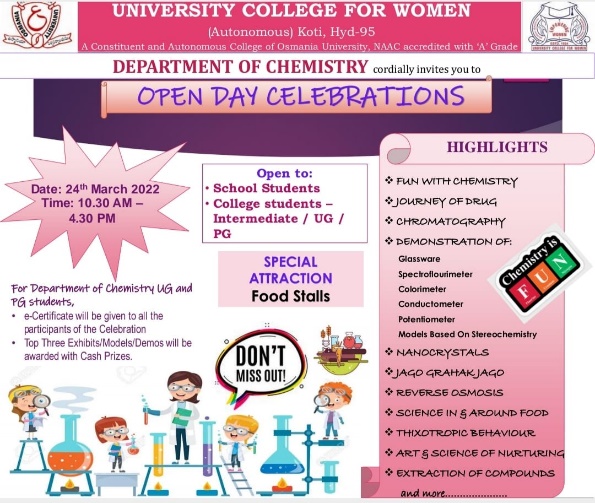 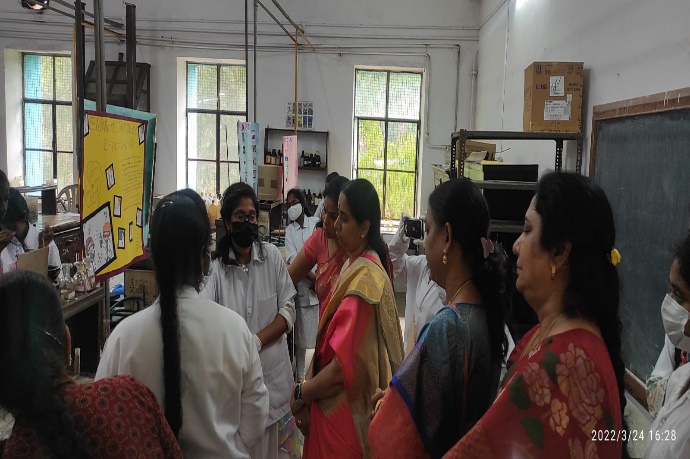 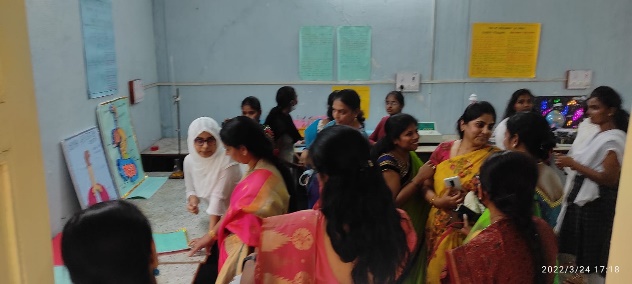 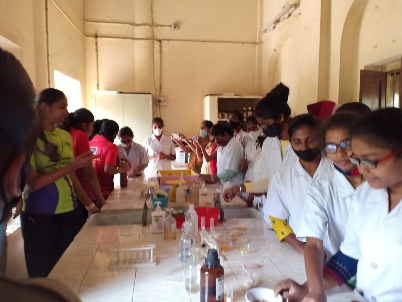 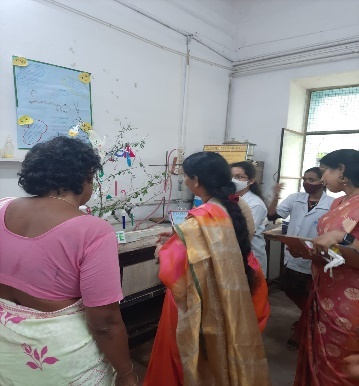 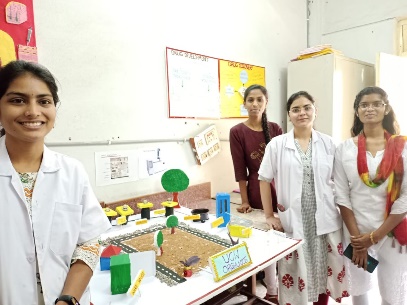 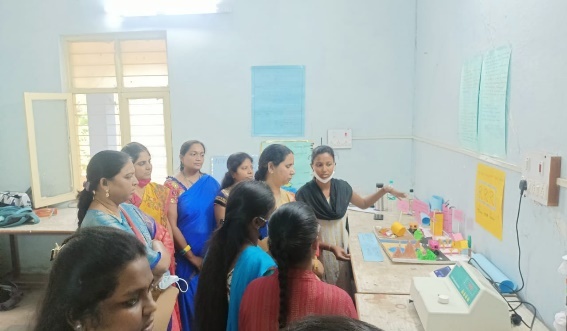 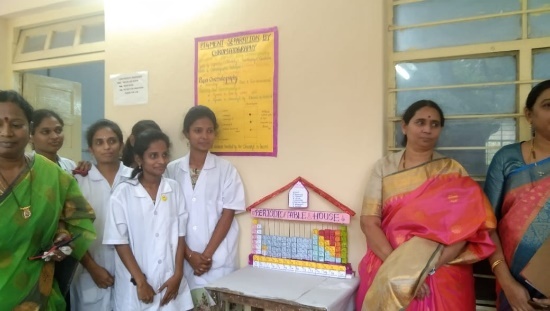 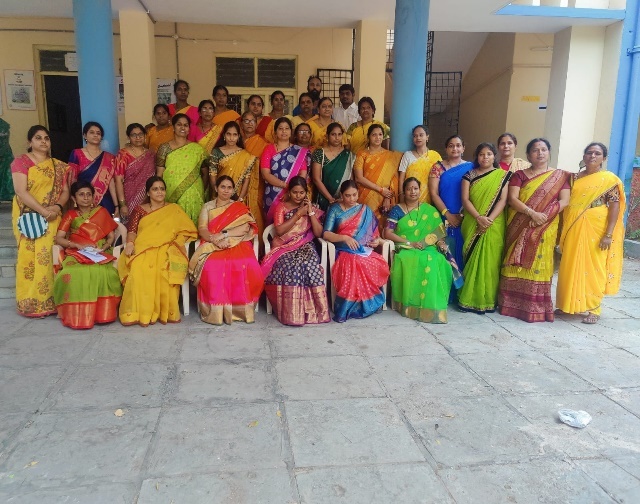 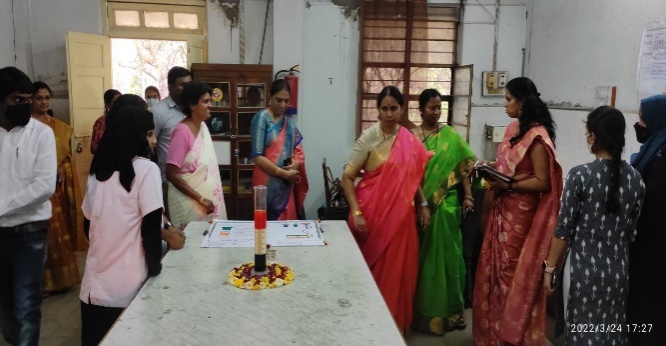 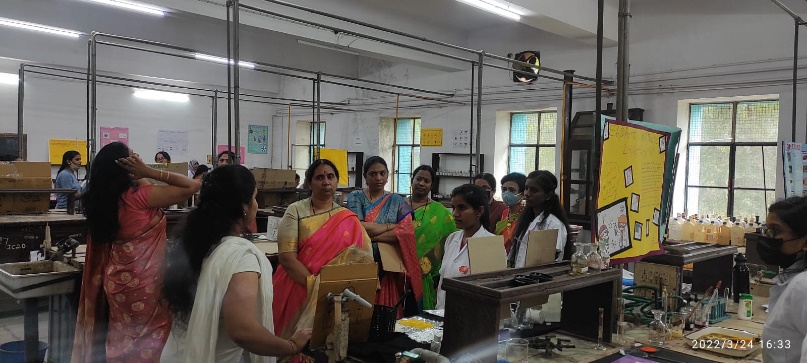 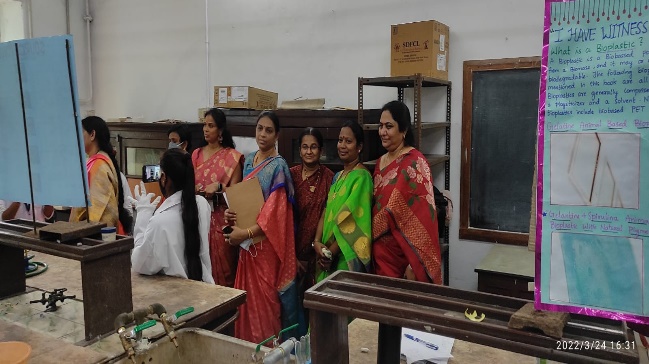 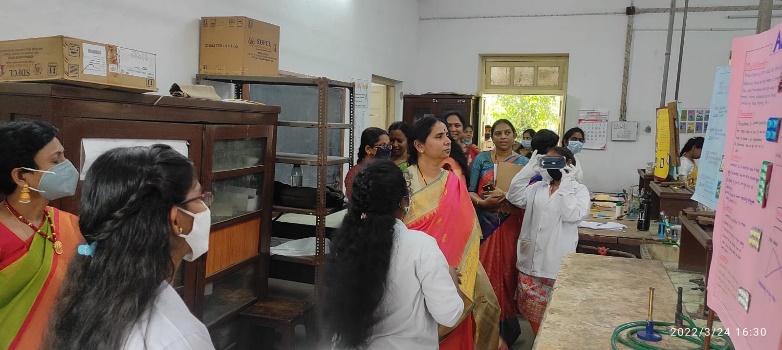 Sl. No.Name of the School / CollegeNumber of studentsNumber of faculty1Slate, The School200062NooriaSahakara Junior College14013Sadhana College01014Ambedkar College02-5BREUW college04-6Saanvi College07-7Excel Edge, The value school03-8Sreevani Women’s College25019Wesley Degree College (Boys)080110Jahnavi PG College01-11Islamia Degree College03-12RBVRR women’s College420113Kasturba Gandhi College for Women080514St. Adam’s High School01-15Wesley Women’s Degree College01-16Salamh High School160317ISL01-18TSWRDC, Mahendra Hills120219Saanvi PG College090120Madina Degree College01-21Keshav Memorial College130122St. Mary’s College01-23University College of Science, OU05-24JNTUH Main Campus01-25University College of Science, Saifabad02-26SN Vanitha Mahavidyalaya01-27KMICS PG College4202Total42425Sl. No.Name of the Experiment / model / ExhibitUG / PG students1pH ranges  of  different  compoundsUG2Flame tests of metal cations and ignition  test of organic  compounds.UG3Stereochemistry- enantiomers - charts and models.UG4Stereochemistry - models  of  alkanes , alkenes   aromatic  compoundsUG5Discoveries made  by scientistsUG6Journey of  the  drugUG7Elephant's tooth pasteUG8Soap  preparation, how  it  works  and  the  pH ranges  of  commercial  soapsUG9Rayon fibre (artificial  silk) formationUG10foodbarium on various topicsUG11Food stalls.UG12Food adulteration demonstrations on 7 different types of groups.UG13Green sanitizerPG14Types of organic reactions- kit and chartPG15Bohrs atomic modelPG16Chemistry around usPG17Chem pencil and eraserPG18Fun chemistry - game zonePG19Column Chromatography  and TLC demonstrationPG20Symmetry of organic molecules, Chirality (Axial, Planar, Helical)  PG21Nano crystalsPG22ThixotropyPG23Colorimetry of glucose PG24Spectroflourimetry of quinine sulphate demo and modelsPG25Isolation of natural products-   1)Isolation of piperine from black pepper 2) menthol from mint leaves 3) caffeine from tea leaves.PG26Absorption of coloured solutions by colorimeterPG27pH of food materials by red cabbage indicator PG28Chemical volcano PG29Separation of pigments by Paper chromatography PG303D periodic tablePG31Display of exhibitsPG32Displaying all glass ware  PG33Modes of heatingPG34Difference between  conductometric titration and classical titrationsPG35Viscosity of liquidsPG36Surface tension of liquidsPG37National flagPG38Chemical bloodPG39Pressure effect on water experimentPG40Potentiometer  PG41Conductometer - demonstration  PG42Gaseous laws – Experiment demonstrating pressure effectPG43Clock reactionPG44Chemistry quiz,  puzzle, luminescenceUG45Chemistry Snake and LadderPG46Sources  of  drugsUG47Spectroscopy in spacePG48Pollution and pollutants analysisPG49Organic farming - it's importance PG50Display of various instrumentsPG51Body n bath organic cosmetics vs artificial.PG52Chemistry around coronaPG53Lava lampPG54Biochemical processes in human bodyPG